EVALUACIÓN DOCUMENTO FINALCONCEPTOAPROBADA (Mayor o igual a 70 puntos) : NO APROBADA (Menor a 70 puntos):Observaciones:Firma evaluador de la opción de grado (documento final):Nombre evaluador: Documento Identidad: Entidad donde trabaja:Fecha    de    entrega    de    resultado   deevaluación:Nota: Favor entregar el formato de evaluación y el documento de final con las correspondientes correcciones si las hubieran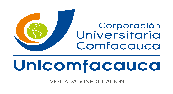 EVALUACIÓN DE DOCUMENTO FINAL DE OPCIÓN DE GRADOFDO-47EVALUACIÓN DE DOCUMENTO FINAL DE OPCIÓN DE GRADOVersión 2EVALUACIÓN DE DOCUMENTO FINAL DE OPCIÓN DE GRADOVigencia: 01/08/2021EVALUACIÓN DE DOCUMENTO FINAL DE OPCIÓN DE GRADOPágina __ de   _INFORMACIÓN OPCIÓN DE GRADOINFORMACIÓN OPCIÓN DE GRADOINFORMACIÓN OPCIÓN DE GRADOINFORMACIÓN OPCIÓN DE GRADOINFORMACIÓN OPCIÓN DE GRADOFecha de entrega:Municipio:Opción de grado:Pasantía (   )Proyecto de grado (  )Proyecto de emprendimiento (  )Proyecto de emprendimiento (  )Título de la propuesta:Empresa o comunidad (pasantía):Nombre del estudiante:Documento de identidad:Nombre del programa académico que cursa:Nombre del programa académico que cursa:Nombre del estudiante:Documento de identidad:Nombre del programa académico que cursa:Nombre del programa académico que cursa:INFORMACIÓN DIRECTOR OPCIÓN DE GRADOINFORMACIÓN DIRECTOR OPCIÓN DE GRADOINFORMACIÓN DIRECTOR OPCIÓN DE GRADONombre del director de la opción de grado:Nombre del supervisor de la opción de grado (para pasantía):Nombre del supervisor de la opción de grado (para pasantía):ASPECTOS A EVALUARPUNTAJE MÁXIMOPUNTAJE ASIGNADOOBSERVACIONESRESUMENRESUMENRESUMENRESUMEN¿Presenta en forma sucinta la naturaleza y propósito del trabajo?3INTRODUCCIÓNINTRODUCCIÓNINTRODUCCIÓNINTRODUCCIÓN¿Se muestra claramente la intención del trabajo, permitiendo establecer los alcances y limitaciones de éste?3¿Hay claridad en la presentación del tema y del problema o necesidad a resolver?3OBJETIVOSOBJETIVOSOBJETIVOSOBJETIVOS¿Los objetivos están claramente definidos de modo que son verificables y confrontables con los resultados obtenidos?4¿Los objetivos están acordes con los alcances y limitaciones del trabajo?3¿Cumple a cabalidad todos los objetivos planteados y los que no se cumplen son debidamente argumentados y justificados?3¿Se presentan evidencias del cumplimiento de los objetivos?3MARCO TEÓRICO, CONTEXTUAL Y LEGALMARCO TEÓRICO, CONTEXTUAL Y LEGALMARCO TEÓRICO, CONTEXTUAL Y LEGALMARCO TEÓRICO, CONTEXTUAL Y LEGAL¿Hay coherencia entre el marco teórico, la revisión de literatura y la problemática o necesidad planteada?5¿Se aplican conceptos sólidos, acordes a la temática abordada?4METODOLOGÍAMETODOLOGÍAMETODOLOGÍAMETODOLOGÍA¿La metodología usada es coherente con los objetivos planteados?4¿Existe consistencia entre los procedimientos seguidos para la recolección y análisis de información?3¿El análisis de datos y/o de información responde a la metodología planteada para el logro de los objetivos?3¿Presenta evidencias del desarrollo metodológico que se llevó a cabo como estrategia de obtención de resultados que den cumplimiento a los objetivos planteados?3RESULTADOS E IMPACTORESULTADOS E IMPACTORESULTADOS E IMPACTORESULTADOS E IMPACTO¿Se identifican claramente los resultados del trabajo en los ámbitos: social, académico, ambiental, económico y/o tecnológico?4¿El análisis está soportado en resultados articulados con el desarrollo del trabajo?4¿Se proyecta un uso permanente y existen usuarios que darán vigencia a los resultados del trabajo?4¿El trabajo es susceptible de continuidad y mejoramiento?3¿Se presentan recomendaciones pertinentes y muestra una proyección futura del trabajo presentado?3¿Se identifica la relevancia de los resultados?3CONCLUSIONESCONCLUSIONESCONCLUSIONESCONCLUSIONES¿Son claras las conclusiones dadas al problema o necesidad abordada?5¿Las conclusiones guardan relación con los objetivos?4BIBLIOGRAFÍABIBLIOGRAFÍABIBLIOGRAFÍABIBLIOGRAFÍA¿Es la bibliografía actualizada, pertinente y está relacionada con la naturaleza del trabajo presentado?4¿Se hizo una revisión de textos reconocidos y actualizados, revistas científicas, artículos, normas técnicas, sitios web, revisiones técnicas e incluye revisiones en otros idiomas?3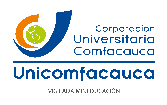 EVALUACIÓN DE DOCUMENTO FINAL DE OPCIÓN DE GRADOFDO - 47EVALUACIÓN DE DOCUMENTO FINAL DE OPCIÓN DE GRADOVersión 2EVALUACIÓN DE DOCUMENTO FINAL DE OPCIÓN DE GRADOVigencia: 01/08/2021EVALUACIÓN DE DOCUMENTO FINAL DE OPCIÓN DE GRADOPágina __ de   _DOCUMENTODOCUMENTODOCUMENTODOCUMENTO¿El documento final contiene una estructura lógica y coherente de los temas e ideas?4¿Se evidencia un desarrollo completo, claro y riguroso de todos los elementos que se exigen para el documento final?4¿El documento final tiene una presentación adecuada (calidad de tablas, figuras, planos, anexos, entre otros)?4¿Cumple con las normas de acuerdo con la naturaleza del trabajo? (uso de citaciones, bibliografía, etc.)4¿El documento final presenta calidad en la redacción, manejo adecuado del lenguaje, buen nivel de síntesis y es ortográficamente correcto?3TOTAL100